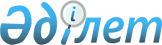 О внесении изменений в приказ Министра внутренних дел Республики Казахстан от 31 марта 2010 года № 132 "Об утверждении Требований, предъявляемых к соответствию состояния здоровья лиц для службы в органах внутренних дел Республики Казахстан"
					
			Утративший силу
			
			
		
					Приказ Министра внутренних дел Республики Казахстан от 10 декабря 2014 года № 886. Зарегистрирован в Министерстве юстиции Республики Казахстан 19 января 2015 года № 10102. Утратил силу приказом Министра внутренних дел Республики Казахстан от 13 ноября 2020 года № 775.
      Сноска. Утратил силу приказом Министра внутренних дел РК от 13.11.2020 № 775 (вводится в действие по истечении десяти календарных дней после дня его первого официального опубликования).
      В соответствиисо статьей 60 Кодекса Республики Казахстан "О здоровье народа и системе здравоохранения" ПРИКАЗЫВАЮ:
      1. Внести в приказ Министра внутренних дел Республики Казахстан от 31 марта 2010 года № 132 "Об утверждении Требований, предъявляемых к соответствию состояния здоровья лиц для службы в органах внутренних дел Республики Казахстан" (зарегистрированный в Реестре государственной регистрации нормативных правовых актов № 6175, опубликованный в Собрании актов центральных исполнительных и иных центральных государственных органов № 13) следующие изменения:
      в Требованиях, предъявляемых к соответствию состояния здоровья лиц для службы в органах внутренних дел, утвержденных указанным приказом:
      абзац пятнадцатый подпункта 1) пункта 13 изложить в следующей редакции:
      "сотрудники, осуществляющие оперативно-розыскную деятельность службы экономических расследований органов государственных доходов;";
      абзац десятый подпункта 2) пункта 1 изложить в новой редакции:
      "сотрудники, осуществляющие следственную деятельность службы экономических расследований органов государственных доходов;";
      абзац одиннадцатый подпункта 2) пункта 1 исключить;
      абзац одиннадцатый подпункта 3) пункта 1 изложить в следующей редакции:
      "сотрудники подразделений аналитической и профилактической работы службы экономических расследований органов государственных доходов;";
      абзац двенадцатый подпункта 3) пункта 1 исключить;
      абзац третий части четвертой Приложения 87 к Требованиям изложить в следующей редакции:
      "освидетельствуемые по графам I, III, IV для органов прокуратуры, государственных доходов, по делам государственной службы и противодействию коррупции, противопожарной службы, уголовно-исполнительной системы внутренних дел при росте не менее 165 см (для женщин – 160 см), поступающим на службу в органы внутренних дел и кандидатам, поступающим в высшие учебные заведения МВД Республики Казахстан, при росте не менее 170 см (для женщин – 160 см), ИМТ не менее 18,5 кг/м2.".
      2. Департаменту тыла Министерства внутренних дел Республики Казахстан (Балтагулов А.И.) в установленном законодательством порядке обеспечить:
      1) государственную регистрацию настоящего приказа в Министерстве юстиции Республики Казахстан;
      2) в течение десяти календарных дней после государственной регистрации настоящего приказа его направление на официальное опубликование в периодических печатных изданиях и в информационно-правовой системе "Әділет";
      3) размещение настоящего приказа на интернет-ресурсе Министерства внутренних дел Республики Казахстан.
      3. Контроль за исполнением настоящего приказа возложить на заместителя министра внутренних дел Республики Казахстан полковника полиции Бисенкулова Б.Б. и Департамент тыла Министерства внутренних дел Республики Казахстан (Балтагулов А.И.).
      4. Настоящий приказ вводится в действие со дня его первого официального опубликования.
					© 2012. РГП на ПХВ «Институт законодательства и правовой информации Республики Казахстан» Министерства юстиции Республики Казахстан
				
Министр
генерал-лейтенант полиции
К. Касымов
"СОГЛАСОВАНО"
Министр здравоохранения
и социального развития
____________ Т. Дуйсенова
24 декабря 2014 года